Проект РешенияСовета депутатов муниципального округа Пресненский18.05.2022 №64/11/813-СДРуководствуясь пунктом 5 части 2 статьи 1 Закона города Москвы от 11.07.2012 №39 «О наделении органов местного самоуправления муниципальных округов в городе Москве отдельными полномочиями города Москвы», постановлением Правительства Москвы от 02.07.2013 №428-ПП «О порядке установки ограждений на придомовых территориях в городе Москве», рассмотрев обращения уполномоченных лиц наши вх. от 05.05.2022 №-337-Д, №338-Д, №339-Д,Совет депутатов решил:Согласовать установку ограждающих устройств (1 шлагбаум) на придомовой территории муниципального округа Пресненский по адресу: ул. Заморенова, д.11А, ул. Заморенова д.17, д. Б.Предтеченский пер., д.6 согласно проекту (Приложение).Заверенную копию настоящего Решения направить в Департамент территориальных органов исполнительной власти города Москвы, управу Пресненского района города Москвы, лицу, уполномоченному на представление интересов собственников помещений в многоквартирном доме по вопросам, связанным с установкой ограждающих устройств и их демонтажем.Опубликовать настоящее Решение в бюллетене «Московский муниципальный вестник» и на официальном сайте муниципального округа Пресненский.Настоящее Решение вступает в силу со дня его принятия.Контроль за исполнением настоящего Решения возложить на депутата Совета депутатов муниципального округа Пресненский А. П. Юшина.Приложение
к Решению Совета депутатов муниципального округа Пресненский
от 18.05.2022 №64/11/813-СДСхемаустановки ограждающих устройств (1 шлагбаум) на придомовой территории в муниципальном округе Пресненский по адресу ул. Заморенова, д.11А, ул. Заморенова, д. 17, и Б.Предтеченский пер., д.6Размеры шлагбаума №1 Автоматический откатной антивандальный шлагбаум с электромеханическим приводом:- Тумба (ШВГ)– размер 1250х1200х500- Длина стрелы – 3,0-:-5,5 м; 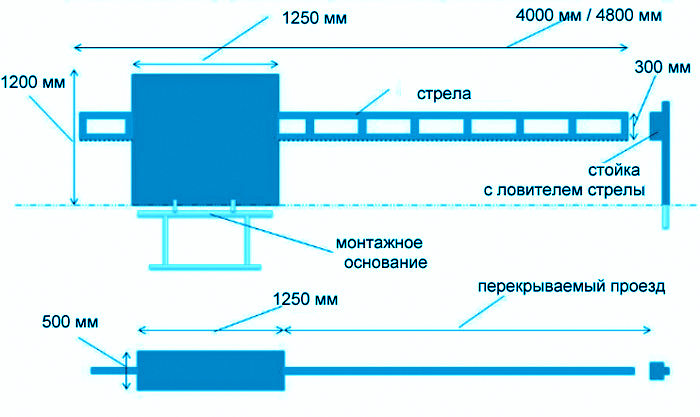 Внешний вид устройства шлагбаума №1:Внесён:Заместителем главы МО Пресненский Юшиным А.П.,Дата:05.05.2022Рассмотрен:Комиссия по вопросам экологии, землепользования и градостроительства, развития транспорта и дорожно-транспортной инфраструктурыДата:16.05.2022 г.О согласовании установки ограждающих устройств на придомовой территории в муниципальном округе Пресненский по адресу:Заморенова д. 11А, д. 17 и Б.Предтеченский пер., д.6.Глава муниципальногоокруга ПресненскийД. П. Юмалин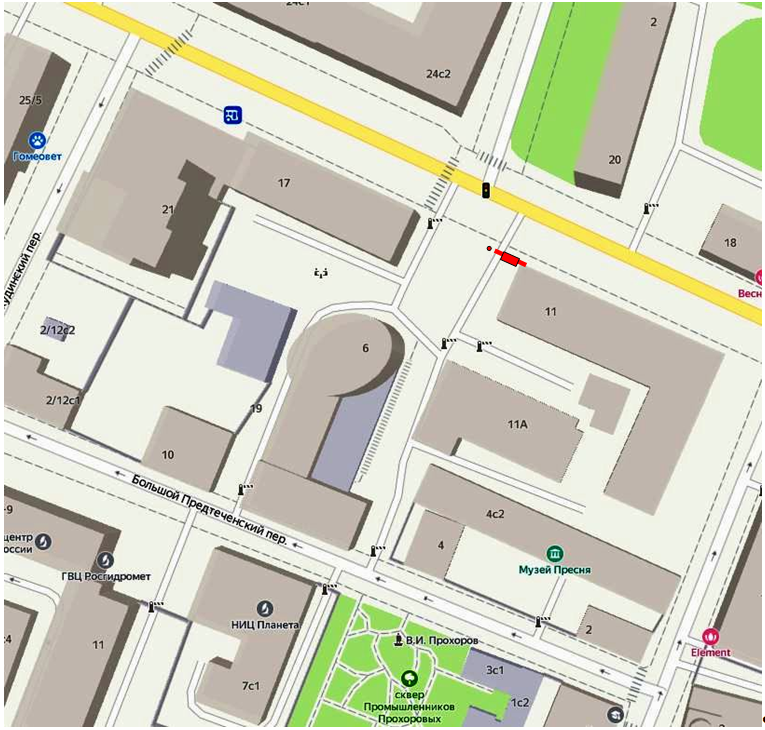                                            - Автоматический электромеханический откатной шлагбаум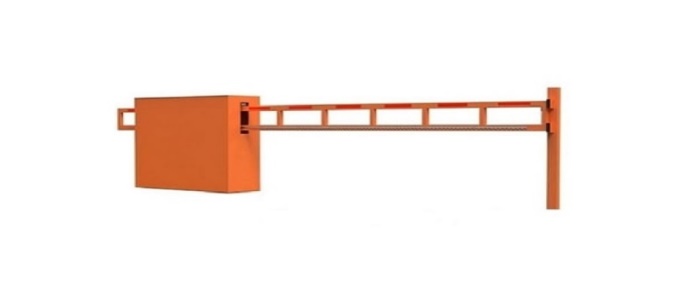 